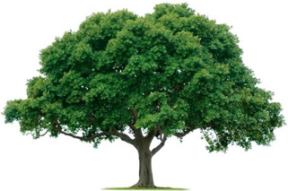 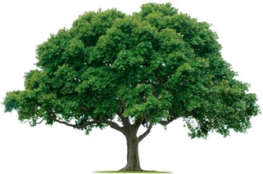 OAKRIDGE NEIGHBORHOOD ASSOCTATIONGENERAL MEETING USING ZOOMFebruary 25, 2021CALL TO ORDER: 7:02 PM.  Attendance 35 members, quorum met.  New members Brandy and Denny Chambers were introduced.Golf Club co-owner Brent Hurt was introduced and spoke about improvements that have been made to the golf course.  Maintenance staff have been increased from four to nine, so course grounds look considerably better.  Clean up of the creek and ponds by volunteers has been appreciated. The large Insituform pipe at the Buckingham/ Jupiter corner is to improve the sewer line transport of storm water and associated debris.  Brent is happy to listen to any concerns, he believes we are all in this together.  He may be reached at bhurt10@gmail.com, and Property Manager Steve Cox may be reached at the Club.Officer Tommy Barnes thanked everyone for the holiday meals.  He noted that the Neighborhood Crime Watch has been a great success, and car burglaries have been markedly reduced.  He encouraged Oakridge residents to sign-up for the Video Crime Watch program which lets the police know that you have a security camera or ring device. If a crime or suspicious activity occurs in your area, they can contact you to request footage around the time of the incident. This allows the police to follow up faster.  Officer Barnes also reported on five individuals arrested for car burglaries in surrounding neighborhoods, but they did not enter Oakridge.City Council member Dylan Hedrick spoke about the City’s meeting with Garland Power and Light.  There are 99 feeders in Garland, and while the essentials were repaired first, at one point 62 were out.  GPL is planning to rewire feeders to better distribute the power load.  The fire department responded to two fatalities.  Between 2/16-18, two warming centers were set up.  Police treated roads with salt and sand.  There was some damage to both the South and North libraries.  Initially, there were 5951 apartment units with broken water lines, as of the meeting, 500 units were left.  Homeowners can get a one-time credit if they can show that repairs have been made. Regarding Covid-19, First round and some second round doses were administered yesterday (2/24/21).  As everyone else, more doses are needed.Capital Improvement Projects continue, especially road lanes and parks.  A contract has been signed for Holford Park.The General Meeting minutes from the September 24, 2020 meeting were presented.  These minutes were motioned for approval by Scott Barnes, seconded by Michelle Mizerak and approved unanimously.  President Scott Barnes spoke about all we have accomplished in a Pandemic year.  He mentioned the food drive, the walk the neighborhood to meet and greet, the garden colors, the creek clean up and meals for the police and fire departments in the area. He encouraged all to get involved.   The nominating committee was presented and motioned for approval.  Michelle Mizerak motioned, David Parrish seconded and the motion passed.  It was noted that at the up- coming May meeting, nominations from the floor could be heard and motioned for specific positions, (e.g., Officers, District Directors), any not challenged would be voted on as a block.Treasurer Keith Engler reported on the Budget.  Given the mandatory expenses, we have $4,000 extra.  We have $3,700 remaining in the Beautification Budget.  Some of the remainder may be used for additional beautification, future events, or a rainy-day fund.  See March Newsletter for more details.  Membership Director Cecile LaBossiere has been working with Joan and Heather on Membership/Supporters.  She mentioned the need for New Member Bags and getting to know our neighbors. ONA Communications Chairperson Heather Englebretson discussed the reach of our various communications.  Newsletter reaches all homes and provide District info, MailChimp includes roughly 590 emails, the website is available to anyone with Internet access, and NextDoor, which is not managed by ONA, has 1,000 members.  Look on the website for District information. ONA Environmental Chairperson David Parrish reported that the trees around the perimeter of the neighborhood have been trimmed.  As a result of the storm and wall damage, some of the shrubs need to be replaced. Pansies will be checked.  Vincas and rocks are targeted for spring.  The creek clean-up, scheduled for Sunday, April 11, from 7:45-9:30 AM will include Garland and North Garland students interested in earning credit hours.  If you have a canoe or kayak, please feel free to bring.  Number of collected bags needs to be reported to Garland’s Keep America Beautiful.Events Chairperson Jackie Reynolds presented the plan for the Good Samaritan Food Drive.  Good Sam’s truck will be at the golf creek parking lot to receive goods on Sunday, March 7, from 2:00-4:00 PM. The real need is food not clothing or other extraneous items.  There may be cookies for donors.  The meet and greet walk is proposed for Friday, March 26, from 6:30-8:00 PM.  The need for holiday decorations at the entrances (early December through early January) is also part of our planning.  We will see if there is interest in a plant exchange and follow up with the police and fire departments on holiday food meals.  The next General Meeting will be May 27, 2021.  ADJOURN:  The meeting adjourned at 8:31 PM.  (Scott Barnes motioned, Dotty Moseley seconded.  All approved.)       